.#8 Count Intro - No Tags Or Restart - Fun DanceSection 1:        Cross Rock, Triple Step, Cross Rock, Triple Step.Section 2:        STEP 1/2 Turn, Side chasse, Back Rock, 2 x 1/4 Turns Right.Section 3:        Rock Step, Back Shuffle. Rock Step, forward Shuffle.Section 4:        Cross Side, Behind 1/4 Turn, Step 1/2 Turn, 1/4 Turn Chasse.Section 5:        Cross Back, Hold Clap Clap, &Rock Step, Coaster Step.Note  Section 4 is like a figure of 8.  It's a light hearted song please don't take offenceChandler Shop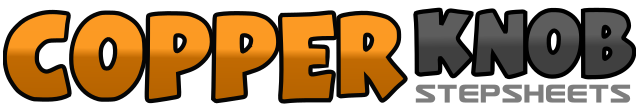 .......Count:40Wall:1Level:Beginner / Improver.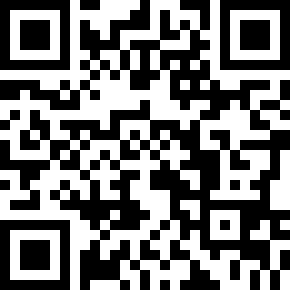 Choreographer:Mike Hitchen (UK) - May 2015Mike Hitchen (UK) - May 2015Mike Hitchen (UK) - May 2015Mike Hitchen (UK) - May 2015Mike Hitchen (UK) - May 2015.Music:Chandler Shop - The Kilkennys : (iTunes)Chandler Shop - The Kilkennys : (iTunes)Chandler Shop - The Kilkennys : (iTunes)Chandler Shop - The Kilkennys : (iTunes)Chandler Shop - The Kilkennys : (iTunes)........1-2Cross rock right over left, Recover to left.3&4Triple step in place RLR.5-6Cross rock left over right, Recover to right.7&8Triple step in place LRL.1-2Step right forward, Pivot 1/2 turn left.  (Weight on left)3&4Step right to side, Step left together, Step right to side.5-6Rock left behind right, Recover to right.7-8Turn 1/4 turn right stepping left back, Turn 1/4 turn right stepping right to side.1-2Rock left forward, Recover to right.3&4Step left back, Step right together, Step left back.5-6Rock back on right, Recover to left.7&8Step right forward, Step left together, Step right forward.1-2Cross left over right, Step right to side.3-4Cross left behind right, Step right 1/4 turn right.5-6Step left forward, pivot 1/2 turn right. (Weight on right)7&8Step left 1/4 turn right, Step right together, Step left to side1-2Cross right over left, Step left back.3&4Hold, Clap, Clap.&5-6Step right back next to left, Rock forward on left, Recover to right.7&8Step left back, Step right together, Step left forward.